FOOD & NUTRITION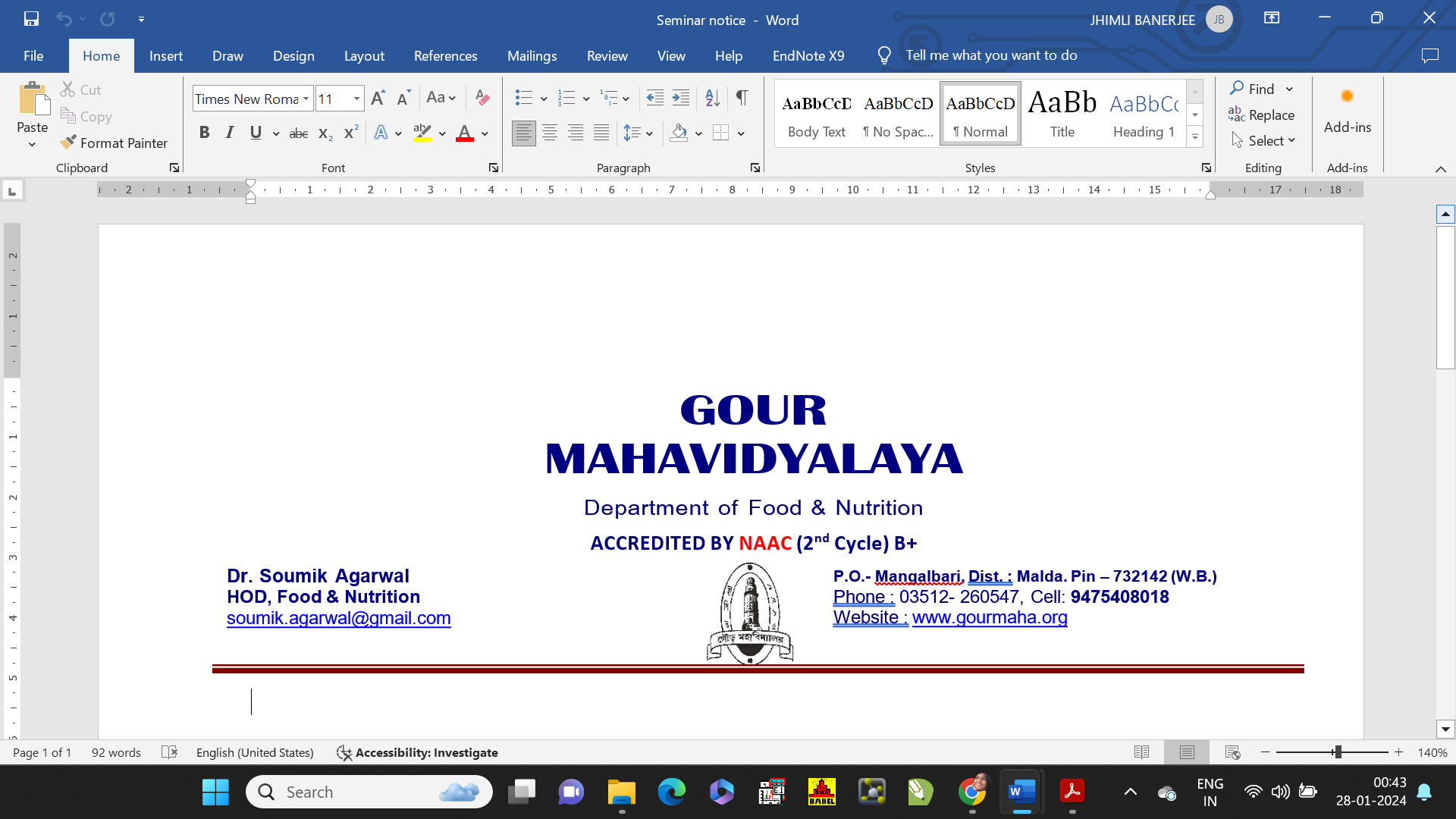 VISIONA vision of food and nutrition course is a stated below - To empower learners with the knowledge and skills to make informed food choices, plan and prepare healthy meals, and promote nutrition awareness in their communities.- To provide a comprehensive and interdisciplinary education on the science, culture, and politics of food and nutrition, and their implications for human and environmental health.- To foster a critical and creative understanding of the complex relationships between food and nutrition, and the social, economic, and environmental factors that shape them.- To inspire learners to explore the diversity and richness of food and nutrition traditions, practices, and innovations around the world, and to appreciate their cultural and ethical dimensions.MISSIONA mission of food and nutrition course is given below - To provide quality education and training in food and nutrition sciences, and to prepare learners for professional and academic excellence, lifelong learning, and social responsibility.- To offer a holistic and interdisciplinary curriculum that integrates theory and practice of food and nutrition, and that fosters critical thinking, problem-solving, and communication skills among learners.- To develop learners' competence and confidence in applying food and nutrition knowledge and skills to various settings and contexts, such as health care, food industry, research, education, and community development.- To promote a culture of inquiry and innovation in food and nutrition, and to support learners' engagement in research, extension, and outreach activities that contribute to the advancement of the discipline and the society.